                      Р Е П У Б Л И К А    Б Ъ Л ГА Р И Я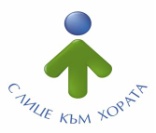 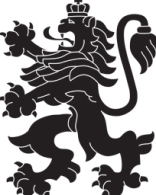                             МИНИСТЕРСТВО  НА  ЗДРАВЕОПАЗВАНЕТО                          РЕГИОНАЛНА  ЗДРАВНА  ИНСПЕКЦИЯ – ВРАЦАгр. Враца 3000      ул. „Черни Дрин” № 2	  тел/факс: 092/ 66 50 61     тел: 092/62 63 77    e-mail: rzi@rzi-vratsa.com   ИНФОРМАЦИОНЕН БЮЛЕТИНза периода  20.01.2020г. - 24.01.2020г.ДЕЙНОСТ  НА ДИРЕКЦИЯ „НАДЗОР НА ЗАРАЗНИТЕ БОЛЕСТИ“ЕПИДЕМИЧНА ОБСТАНОВКА За периода 20.01- 24.01.2020 г.. в отдел „Противоепидемичен контрол“ на РЗИ-Враца са съобщени и  регистрирани както следва:Случаи на Заразни болести, подлежащи на задължителен отчет -  общо 16,  срещу  общо 26 за предходния  период. От тях: Случаите на ОРЗ и Грип:През периода от 17.01.  до 28.01.2020г. регистрираните заболели от грип и ОРЗ са общо 206 бр., като е налице ежедневно покачване. На 28.01.2020 бе свикан ,,Областният оперативен щаб за борба с грип и ОРЗ“ в гр. Враца на който бяха представени подробни данни за епидемичната обстановка.Към момента областта е в предепидемична обстановка по отношение на разпространението на грип и ОРЗ, поради което на заседанието бяха предложени и одобрени следните мерки:        1. Директорът на РЗИ-Враца да внесе предложение до Началник РУО-Враца за прекратяване на учебните занятия от 29.01. до 5.02.2020г.     2. Кметовете от област Враца да издадат забрани за провеждане на масови мероприятия и обществени прояви.Допълнително Директорът на РЗИ-Враца издаде Заповед до всички детски заведения в областта за повишаване на внимнанието и ефективността при извършването на сутрешния филтърОт Националната референтна лаборатория ,,Грип и ОРЗ“ към НЦЗПБ бяха потвърдени две проби за наличието на грипен вирус, взети от областта.ДЕЙНОСТИ ПО ПРОТИВОЕПИДЕМИЧНИЯ  КОНТРОЛ И НАДЗОРА НА ЗАРАЗНИТЕ           БОЛЕСТИ 	ДЕЙНОСТ НА КАБИНЕТ ЗА АНОНИМНО И БЕЗПЛАТНО КОНСУЛТИРАНЕ И ИЗСЛЕДВАНЕ ЗА СПИН  - КАБКИС:За периода 20.01-24.01.2020г.  в КАБКИС са консултирани и изследвани 2 бр. лица.ДЕЙНОСТИ В ОТДЕЛ „МЕДИЦИНСКИ ИЗСЛЕДВАНИЯ“	                        /+/        /-/ДЕЙНОСТ  НА ДИРЕКЦИЯ „МЕДИЦИНСКИ ДЕЙНОСТИ“                       ДЕЙНОСТ  НА ДИРЕКЦИЯ „ОБЩЕСТВЕНО ЗДРАВЕ“                      ДЕЙНОСТ  НА ДИРЕКЦИЯ „ЛАБОРАТОРНИ ИЗСЛЕДВАНИЯ“ Актуална информация за качеството на питейната вода, подавана за населението на област Врацаза периода:20.01.-24.01.2020гБрой населени места, в които са извършени изследвания за съответния период - 2  бр.Брой изследвани проби питейна вода при консуматорите от централно водоснабдени населени места по показателите от група А - 22 бр.От тях не отговарят на Наредба №9 за качеството на водата, предназначена за питейно-битови цели - няма. През отчетния период не са възникнали инциденти, водещи до здравен риск, който да изисква предприемането на специални мерки от страна на РЗИ – Враца за преустановяване на водоподаването.АНАЛИЗ НА ДЕЙНОСТТА НА РЗИ – ВРАЦА ПО КОНТРОЛ НА ТЮТЮНОПУШЕНЕТО ЗА ПЕРИОДА 17.01.2020г. -24.01.2020г.За периода 17.01.2020г. -24.01.2020г. РЗИ - Враца е осъществила 66 проверки в 66 обекта. Проверени са, обекти за хранене и развлечение -1,  детски и учебни заведения - 20, лечебни и здравни заведения -14 /АИППМП -1, АИППДП - 5, АИПСМП- 2, оптика -2, аптеки- 3, дрогерии -1/ и закрити обществени места - 31. За изминалия период на отчитане не са констатирани нарушения на въведените забрани и ограниченията на тютюнопушене в закритите и някои открити обществени места. Няма издадени предписания и актове.Д-Р КЕТИ ЦЕНОВАДиректор на РЗИ - ВрацаИзготвил:             Д-Р ТАТЯНА ТОДОРОВА            Главен секретар на РЗИ-ВрацаКАПКОВИ ИНФЕКЦИИБРОЙЧРЕВНИ ИНФЕКЦИИБРОЙВарицела 12Ентероколит1Скарлатина1Грип2ТРАНСМИВНИ ИНФЕКЦИИДРУГИ ИНФЕКЦИИБРОЙИзвършени проверки– общо:От тях:10В лечебни заведения за извънболнична помощ5В лечебни заведения за болнична помощ3В здравни кабинети в детски и учебни заведения2Извършени проучвания на регистрирани случаи на остри заразни болести (ОЗБ)7Оказана консултативна и  ОМП на подконтролни обекти, граждани и  др.институции,  2Брой извършени паразитологични изследвания- общо1183В клинични материали1183Администриране на процеса по регистрация  на лечебните заведения за извънболнична помощ и хосписите 1Проверки по чл. 93 от Закона за здравето по жалби и сигнали при нарушаване на правата на пациентите1Контрол на територията на областта по Закона за контрол върху наркотичните вещества и прекурсорите2Контрол на обектите за търговия на едро и дребно с лекарствени продукти по реда на Закона за лекарствените продукти в хуманната медицина6Проверки по методиката за субсидиране на лечебните заведения4Обработени документи в РКМЕ912131Взети проби за анализ19Участия в държавни приемателни комисии1Здравна оценка на седмични разписания8Извършени лабораторни изпитвания и измервания– общо:От тях:188за обективизиране на държавния здравен контролза осъществяване мониторинг на факторите на жизнената среда28 - по искане на физически и юридически лица160